Office Manager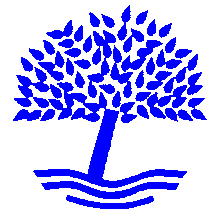 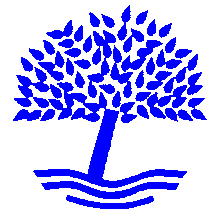 Person SpecificationCriteriaEssentialDesirableQualificationMaths and English Language GCSE grades A*- CLevel 2 in maths and EnglishExperiencePrevious experience managing a small office including administration, facilities management, IT & financeConfident user of SIMSExperience of working with SLT/ HeadteacherExperience of drafting reports and correspondenceExperience of undertaking a range of clerical and administrative duties Experience of working in a pressurised environment with competing deadlinesExperience of supervising staffExperience of managing a Single Central RecordExperience of special school admissionsTo have an understanding of EHCP process Skills, Knowledge and      AbilitiesTo be numerate with a keen eye for detailUnderstanding of data management, including data protection and confidentiality Competent user of relevant software e.g. Microsoft Office (Word, Excel, Outlook);Effective interpersonal and communication skills;Strong organisational and time-management skills and   ability to work under pressure;Ability to plan and develop efficient and effective systems  Understand the statutory requirements of legislation concerning safeguarding, child protection, health and safety, equalities and inclusion.Personal AttributesApproachable and empathetic;Organised and resourcefulSelf-motivated with a can-do attitudeFlexible and adaptable Calm and professional Demonstrate tenacity and resilienceShow positive commitment to improving practice and willingness to attend further professional development  